О ФОРУМЕ «СИЛЬНЫЕ ИДЕИ ДЛЯ НОВОГО ВРЕМЕНИ»Подача заявок на форум «Сильные идеи для нового времени» для лыткаринцев продлена до 15.04.2022          В рамках проведения совещания о мерах социально-экономической поддержки субъектов Российской Федерации 16 марта 2022 года по поручению Президента Российской Федерации В.В. Путина регионам необходимо активно подключиться к организации форума «Сильные идеи для нового времени», который пройдет в июле 2022 года. Сбор идей для форума проходит на крауд-платформе ideas.roscongress.org. Организаторами форума «Сильные идеи для нового времени» выступают Автономная некоммерческая организация «Агентство стратегических инициатив по продвижению новых проектов» и Фонд «Росконгресс». Подача заявок продлена до 15.04.2022.За дополнительной информацией обращайтесь в информационный центр форума «Сильные идеи для нового времени»:Тел.: +7 (495) 640-44-40Сайт проекта: https://ideas-forum.ru/          Email: info@roscongress.org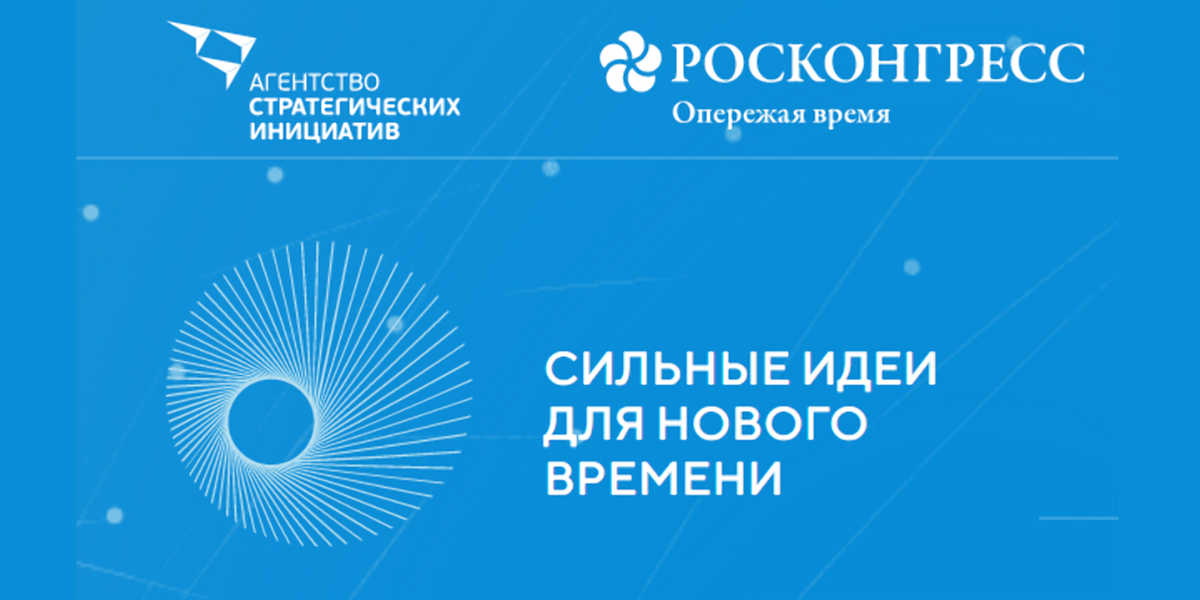 